  SOCIETÀ / VEREIN  PERSONA DI CONTATTO / KONTAKTPERSON INDIRIZZO IMPIANTO / STANDORT BOCCIABAHNEN   CAMPI / BAHNEN                         NO. / ANZAHL                                           LUNGHEZZA / LÄNGE                           LARGHEZZA / BREITEFOTO BOCCIODROMO                                                                                      POSIZIONE GEOGRAFICA / GEOGRAFISCHE POSITIONINVIARE A: / SENDEN AN:Centro tesseramento / centre d’affiliation / Lizenzzentralec/o Graziella Rapaglià, Zürcherstrasse 92e, 8953 DietikonTel. 079 261 28 67 - E-Mail: tesseramento@federbocce.ch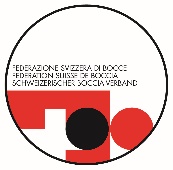 REGISTRAZIONE DEGL' IMPIANTI BOCCE
REGISTRIERUNG VON BOCCIA-ANLAGENFSB/SBVF19REGISTRAZIONE DEGL' IMPIANTI BOCCE
REGISTRIERUNG VON BOCCIA-ANLAGENEdizione – Edition - Ausgabe01.01.2021INDIRIZZO POSTALE SOCIETÀVEREINS POSTADRESSE           FED.REG.VIA / STRASSECAP / PLZLUOGO / ORTE-MAILHOMEPAGE COGNOME, NOME / NAME, VORNAMEE-MAILTELBOCIODROMOBOCCIAANLAGETELVIASTRASSECAPPLZLUOGO   ORTCHIUSO ILGESCHLOSSEN AMANNO DI COSTRUZIONEBAUJAHR              ANNO DI RISTRUTTURAZIONE              SANIERUNGSJAHRSCOPERTI / OFFENCOPERTI / ÜBERDACHTCHIUSI / GESCHLOSSENTOTALEFONDO / SPIELFLÄCHE       RISCALDAMENTO / HEIZUNGWC       RISTORANTE / RESTAURANTWC DISABILIWC BEHIENDERTESPOGLIATOI mqUMKLEIDRÄUME m2       MARCA PUNTI ELETTRONICO       ELEKTRONISCHE ANZEIGEDOCCE / DUSCHEN       PRONTO SOCCORSO       ERSTE HILFE